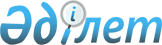 О классификации гидравлического молота по единой Товарной номенклатуре внешнеэкономической деятельности Таможенного союзаРешение Коллегии Евразийской экономической комиссии от 3 июня 2014 года № 84

      В соответствии с пунктом 7 статьи 52 Таможенного кодекса Таможенного союза Коллегия Евразийской экономической комиссии решила:



      1. Гидравлический молот, представляющий собой механическое устройство, применяемое в качестве навесного оборудования для различной дорожно-строительной техники и гидрофицированных машин, предназначенное для разрушения дорожных покрытий, горных пород, грунта, бетона и иных покрытий за счет ударных нагрузок пики, находящейся в гидравлическом молоте, в соответствии с Основными правилами интерпретации Товарной номенклатуры внешнеэкономической деятельности 1 и 6 классифицируется в подсубпозиции 8430 69 000 8 единой Товарной номенклатуры внешнеэкономической деятельности Таможенного союза (примеры изображений гидравлического молота приведены в приложении).



      2. Настоящее Решение вступает в силу по истечении 30 календарных дней с даты его официального опубликования.      Председатель Коллегии

      Евразийской экономической комиссии         В. Христенко

ПРИЛОЖЕНИЕ            

к Решению Коллегии        

Евразийской экономической комиссии

от 3 июня 2014 г. № 84      

                                      ПРИМЕРЫ 

                         изображений гидравлического молота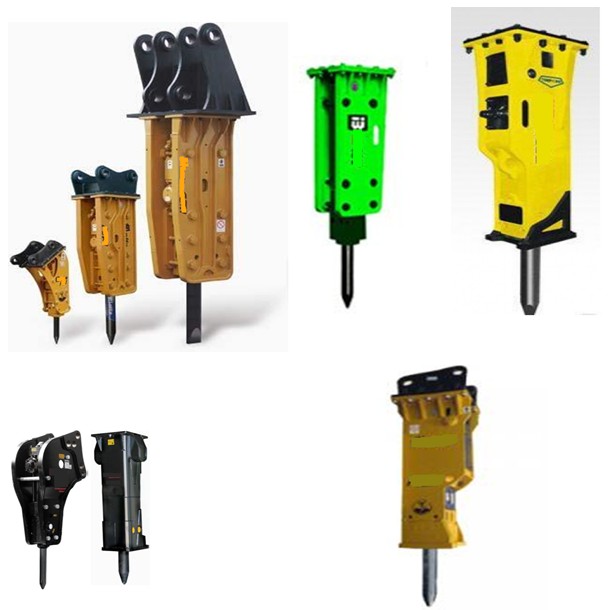 
					© 2012. РГП на ПХВ «Институт законодательства и правовой информации Республики Казахстан» Министерства юстиции Республики Казахстан
				